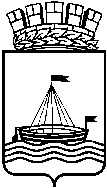 Департамент образования Администрации города ТюмениМуниципальное бюджетное общеобразовательное учреждениедля обучающихся с ограниченными возможностями здоровьяобщеобразовательная школа № 2 города Тюмени  (МБОУ ОШ № 2 города Тюмени)                                   ПРОЕКТ «Мультипликация»Разработчик и руководитель проекта: Хворова С.П., учитель начальных классов, учитель-логопед		        	                  г. Тюмень Проект «Мультипликация»Аннотация проекта:Мультипликация представляет собой сложный и многоструктурный процесс, построенный на объединении областей нескольких видов искусства и техники. Главная педагогическая ценность мультипликации как вида учебной деятельности заключается, прежде всего, в возможности комплексного развивающего обучения детей. Кроме того, именно мультипликация помогает максимально сближать интересы взрослого и ребенка. С ее помощью можно сделать процесс обучения удовольствием для детей. Положительное воздействие анимации может стать прекрасным развивающим пособием для раскрепощения мышления, развития творческого потенциала ребёнка. Именно мультфильмы формируют представление о добре и зле, показывают, как надо себя вести. Создание собственного мультфильма решает и много других задач, позволяет самостоятельно оценивать свою творческую продукцию и выражать отношение к творческому продукту сверстника.Актуальность проекта: Участниками этого проекта  являются тьюторы,  их тьютеранты и обучающиеся с особыми образовательными потребностями на уровне начального общего образования, которые  могут найти применение своим способностям,  посредством создания мультфильма своими руками, развивая свои творческие способности, самостоятельность и воображение.  Ведь мультфильмы компенсируют и восполняют то, чего по каким-то причинам недостает ребенку для удовлетворения его потребностей (общение, познание, эмоциональных проявлениях и т.д.). Мультипликация предполагает различные виды деятельности, к которым относятся  работа с текстами (создание сценариев, адаптация сказок, стихотворений и т.д.), художественное творчество (рисование, лепка, конструирование и моделирование), а также работа с техникой (съемка, монтаж). Создавая героев мультипликационного фильма и декорации: из пластилина, делая аппликации, вырезая силуэты, рисуя красками, фломастерами, мягкими материалами, рисуя песком или красками по стеклу, ребята изучают свойства и технические возможности художественных материалов.Проект « Мультипликация» в  начальной школе – это групповой творческий процесс. В ходе работы происходит распределение функций и ролей между участниками в соответствии с теми работами, которые необходимо выполнить, а именно: создание героев, написание  сценария с помощью педагога, выбор музыки, озвучивание. Осуществляя проектный подход при создании анимационных фильмов, а также используя в работе интеграцию разнообразных видов деятельности детей (двигательную, игровую, продуктивную,  коммуникативную, трудовую, познавательно - исследовательскую, музыкально - художественную), проект решает ряд образовательных задач, раскрывает творческий потенциал младших школьников, развивает качество мышления, фантазию, воображение, развивает коммуникативные навыки, формирует креативность, развивает творческую мысль, формирует умение оригинальной подачи видения окружающего мира. Уникальность проекта в том, что в него вовлекаются дети с особыми возможностями здоровья, так как сам технологический процесс мультипликации лежащий в основе программы, ее содержание и применяемые методы, формы и средства, создают возможность организовать образовательный процесс по программе с учетом особенностей психофизического развития детей с ОВЗ.Новизна проекта:Проект построен на взаимодействии разных видов изобразительного искусства - рисованная анимация, кукольная анимация, пластилиновая анимация, оригами, аппликация, песочная анимация, рисунок на сыпучей поверхности (используются разнообразные сыпучие материалы: крупы подкрашенный песок, соль, сахарный песок, кофе и т.д.) техники прикладного творчества, техника стоп-моушен (используется все, что угодно, начиная от игрушек, принесенных из дома, и до самих юных аниматоров) и технической деятельности (работа с фото, - видео, - аудио аппаратурой, компьютерной техникой). Все созданные в рамках проекта мультфильмы становятся доступными для просмотра в семье, в том числе и через группу в социальных сетях "ВКонтакте", через сайт образовательного учреждения.                                                                                                                                 Проект способствует укреплению детско-родительских отношений и мотивирует учащихся на новую творческую работу. Это ценный опыт для маленького человека — почувствовать себя создателем другой реальности, в которую он вложил свой труд и свои эмоции, а она ожила и живет. Для многих детей — это едва ли не первый опыт позитивного предъявления себя миру, громкое и уверенное заявление: «Я есть. Я это сделал. Я могу. Я все могу».Цель проекта:Творческое развитие ребенка через приобщение к миру мультипликации и создание мультфильмов.Задачи проекта:1.Сформировать у детей элементарное представление о тайнах мультипликации.2.Познакомить с профессиями: сценарист, мультипликатор, оператор съемки, монтажер.                                                                                                                                          3.Развивать познавательный, художественно-эстетический интерес к созданию мультфильмов.                                                                                                                          4.Развивать мелкую моторику рук, глазомер.                                                                           5.Развивать познавательный, художественно-эстетический интерес к созданию мультфильмов.                                                                                                                              6.Обрести навыки работы с фотоаппаратом, звукозаписывающей аппаратурой, компьютером.                                                                                                                  7.Формировать навыки доброжелательности, самостоятельности,   сотрудничества при взаимодействии ребёнка со сверстниками и взрослыми.                                                                        8.Воспитывать чувство ответственности за общее дело и получать удовлетворение от успешно выполненной работы.                                                                                                             9.Воспитать интерес, внимание и последовательность в процессе создания мультфильма.10.Воспитывать интерес к лучшим образцам мультипликации и желание к самостоятельному творчеству.                                                                                            11.Развивать творческое мышление и речьВид проекта: Долгосрочный, совместный: тьютор - ученик.Участники проекта:                                                                                                                       Обучающиеся с ОВЗ уровня начального общего образования, тьюторы, ассистенты, родители (законные представители).                                            Этапы реализации проекта                   План работы на реализацию проекта « Мультипликация»Оборудование и программное обеспечение анимационной студииОценка результативности проектаИспользование проектной деятельности даёт нам возможность стимулировать детей к достижению того или иного результата проявлять познавательную, творческую, деловую активность, самостоятельность, а также освоенные ранее знания и умения, формировать коммуникативные навыки и нравственные качества.У детей появляется возможность внести свою лепту в общее дело, проявить индивидуальность. Результатом участия в проекте также становятся раскрепощение мышления, развитие творческого потенциала, формирование умения наблюдать, фантазировать, сравнивать, переживать увиденное, отражать свои впечатления в творческих работах, а также совершенствование навыков общения в коллективе и социализация.Этапы реализации проектаСрокиЦели и задачиОжидаемый результатПодготовительный 05 октября 2021 г.Знакомство детей с проектом. Инструктаж по правилам поведения на занятиях. Экскурсия детей по учреждению, знакомство с аудиториями, другими объединениями. Просмотр мультфильмов, созданных обучающими мастерской ранее. Планирование работы на учебный год. Подбор тем.Постановка цели.Разработка алгоритма работы над мультфильмом.Подготовка необходимых для реализации проекта материалов оборудования.Подготовка дидактического и практического материалаИтоги:Сформировать понимание, как  создаются мультфильмы;Узнавание и назначение инструментов и материалов, используемых для создания персонажей, фонов, декорацийОсновной 15 октября 2021 г. - 15 мая 2022 г. Совместная деятельность детей и тьюторов. Первичный анализ задачи.Создание сценария для своего мультфильма. Выбор сюжета мультфильма. Разработка сюжета.Разработка и создание персонажей и декораций.Оживление персонажей.Обыгрывание сюжета.Съемка мультфильма.Подборка способа озвучивания фильма в соответствии со сценарием.Работа с малыми подгруппами детей по «оживлению» героев мультфильма.      Монтирование мультфильма в программах «Кукольная мультипликация»,  Movie Make, Adobe Premiere и Adobe After Effect (монтаж мультфильмов  производится тьютером с помощью программы, без участия детей)Итоги:В процессе реализации проекта дети должны научиться: планировать свои действия при создании мультфильмов, анализировать сюжет, определять последовательность выполнения этапов работы, вслух проговаривать или показывать алгоритм  последовательность действий,создавать мультфильмы в предложенных педагогом техниках, находить способы улучшения             работыЗаключительный 05.октября 2021 г. - 05 мая 2022 г. Съёмки мультфильма и его озвучивание.Презентация мультфильма в социальной сети «ВКонтакте» и сайте образовательного учреждения. Показ мультфильма на родительском собрании «Семейный киносеанс».Анализ полученных результатов.Изготовление Лэпбука « В мире мультипликации»Итоги:изготавливать персонажей мультфильмов из пластилина, ткани, бумаги и т.п.; проводить съемку под наблюдением педагога; применять различные виды изобразительного и декоративного творчества (рисунок, лепка, шитье, природный и другие материалы) для изготовления фонов, декораций; делать простейшую раскадровку с помощью педагога; использовать средства художественной изобразительности: озвучивать героев№ п/пНаименование мероприятийСрокиОтветственные1Создание детьми плоских персонажей (нарисованных, вылепленных, вырезанных из бумаги и т.д.), плоского фона и декораций. Передвижение происходит путем перемещения объектов по фону. Мультфильм к День учителя05.10.2021Хворова С.П.Фахрутдинова.А.С.Новиченок О.Л.Плесовских О.Ю.2 Тема: «Рассказ Маши о ПДД» 
создание рисунков и декораций озвучка, монтирование мультфильма15.10.2021Хворова С.П.Фахрутдинова.А.С.Новиченок О.Л.Плесовских О.Ю.3Тема: «Сказка об Осени» создание рисунков и декораций озвучка, монтирование мультфильма25.10.2021Хворова С.П.Фахрутдинова.А.С.Новиченок О.Л.Плесовских О.Ю.4Тема: «Рассказ Маши о Светофоре» в технике рисования создание рисунков и декораций озвучка, монтирование мультфильма15.11.2021Хворова С.П.Фахрутдинова.А.С.Новиченок О.Л.Плесовских О.Ю.5Тема: «Сказка о лесных зверятах» в технике пластилиновой анимации создание рисунков и декораций озвучка, монтирование мультфильма25.11.2021Хворова С.П.Фахрутдинова.А.С.Новиченок О.Л.Плесовских О.Ю.6Проект мультфильма без слов «Трудности жизни животных зимой» в технике пластилиновой анимации15.12.2021Хворова С.П.Фахрутдинова.А.С.Новиченок О.Л.Плесовских О.Ю.7Проект мультфильма «Рождество в стихах» в технике песочной анимации25.12.2021Хворова С.П.Фахрутдинова.А.С.Новиченок О.Л.Плесовских О.Ю.8Проект мультфильма «Сказки Маши о правилах дорожного движения» в технике рисования создание рисунков и декораций озвучка, монтирование мультфильма15.01.2022Хворова С.П.Фахрутдинова.А.С.Новиченок О.Л.Плесовских О.Ю.9Проект мультфильма «Сказки Земли» в технике пластилиновой анимации на плоскости25.01.2022Хворова С.П.Фахрутдинова.А.С.Новиченок О.Л.Плесовских О.Ю.10Нетрадиционные техники лепки 15.02.2022Хворова С.П.Фахрутдинова.А.С.Новиченок О.Л.Плесовских О.Ю.11Проект мультфильма с одним главным героем «Вокруг света» в технике пластилиновой анимации на плоскости15.03.2022Хворова С.П.Фахрутдинова.А.С.Новиченок О.Л.Плесовских О.Ю.12Проект мультфильма «Сказки Маши о правилах поведение в общественном транспорте» в технике рисования
создание рисунков и декораций озвучка, монтирование мультфильма25.03.2022Хворова С.П.Фахрутдинова.А.С.Новиченок О.Л.Плесовских О.Ю.13Проект мультфильма  «Сказка о маме»15.04.2022Хворова С.П.Фахрутдинова.А.С.Новиченок О.Л.Плесовских О.Ю.14Проект мультфильма «Сказки Маши о правилах поведения на улице » в технике рисования создание рисунков и декораций озвучка, монтирование мультфильма25.04.2022Хворова С.П.Фахрутдинова.А.С.Новиченок О.Л.Плесовских О.Ю.15Проект «Мультифруктовый музей» в технике пластилиновой анимации на плоскости15.05.2022Хворова С.П.Фахрутдинова.А.С.Новиченок О.Л.Плесовских О.Ю.16Проект «Мой мультфильм» Да  здравствует лето!25.05.2022Хворова С.П.Фахрутдинова.А.С.Новиченок О.Л.Плесовских О.Ю.МатериалыКоличествоЦифровой фотоаппарат (видеокамера с функцией покадровой съемки)1штукаШтатив на который крепится фотоаппарат или видеокамера, настольная лампа1штукаКомпьютер с программой для обработки отснятого материала (монтаж осуществлялся в программе Movie Maker, Киностудия)1штукаДиктофон и микрофон звуковое решение мультфильма (для звукового оформления мультфильма)1штукаХудожественные и иные материалы для создания изображений: бумагакраскикисти                                                                 карандаши                                                          фломастеры                                                             ножницы, проволока и др.10 упаковок2 упаковки5 штук10 упаковок2 упаковки1 штукаНосители для записи и хранения материалов1штукаУстройство для просмотра мультипликационных фильмов (проектор с экраном или монитор компьютера)1штука